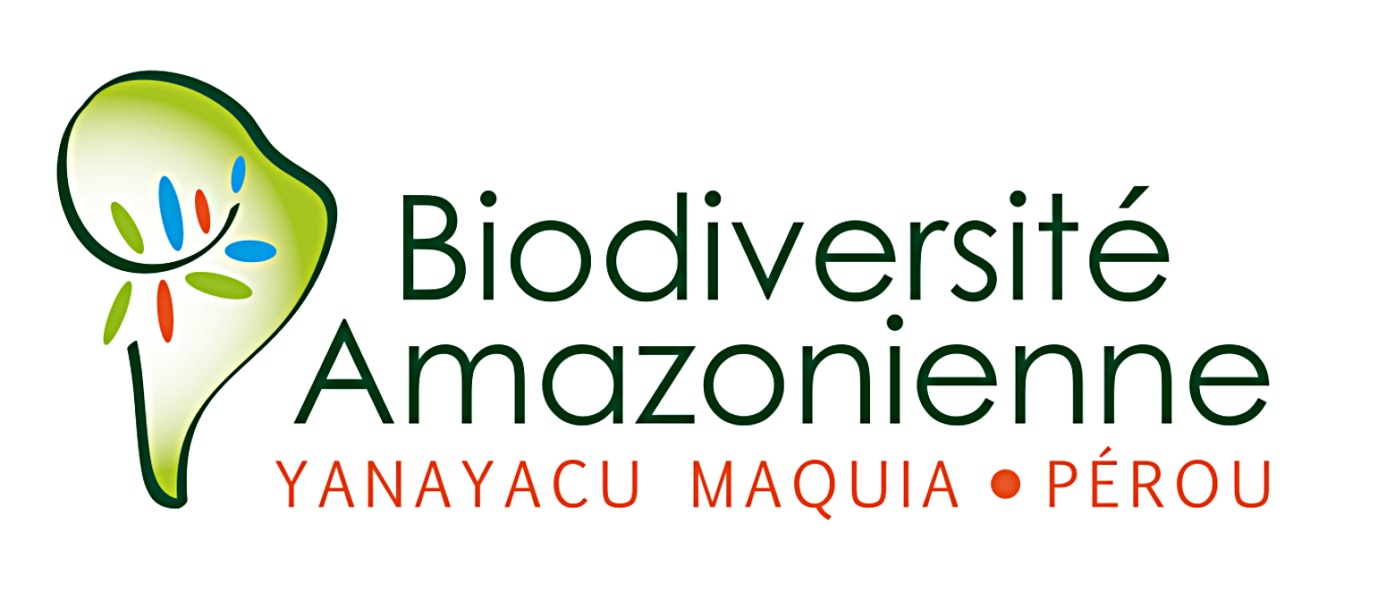 Depuis 2017, l’association Biodiversité Amazonienne est un partenaire clé d’Envol Vert au Pérou.Association franco-péruvienne (loi 1901) et créée en 2004, Biodiversité Amazonienne est engagée pour la protection des forêts et de la biodiversité au Pérou. Elle a en charge la gestion durable de la Concession de Conservation Yanayacu-Maquia, un territoire amazonien de 38.700ha de forêt tropicale primaire. Depuis 2006, elle travaille avec les populations et les éco-gardes issus des communautés locales sur 4 axes stratégiques : Conservation, recherche scientifique appliquée, amélioration des conditions de vie des populations, et plaidoyer environnemental.Desde 2017, Biodiversité Amazonienne (Biodiversidad Amazónica) es un socio clave de Envol Vert en Perú.  Asociación franco-peruana (ley 1901), y creada en 2004, Biodiversidad Amazónica está involucrada para la protección de los bosques y de la biodiversidad en el Perú. Está a cargo de la gestión sostenible de la Concesión para Conservación Yanayacu-Maquia, un territorio amazónico de 38.700ha de bosques tropicales primarios. Desde 2006, trabaja con las poblaciones y guarda bosques de las comunidades rurales en 4 objetivos estratégicos: Conservación, investigación científica aplicada, mejoramiento de las condiciones de vida de las poblaciones, y alegato medioambiental.Since 2007, Biodiversité Amazonienne (Amazonian Biodiversity) is a key partner for Envol Vert in Peru. French-Peruvian non-profit organization (law 1901), created in 2004, Biodiversité Amazonienne is engaged in forest and biodiversity protection in Peru. The association has in charge the sustainable management of the Yanayacu-Maquia Conservation Concession, an Amazonian rainforest territory of 38.700ha. Since 2006, it works with populations and eco guards from local communities on 4 strategic axes: Conservation, applied scientific researches, livelihoods improvement, and environmental awareness. 